
Closure Work - Week Beginning 16th March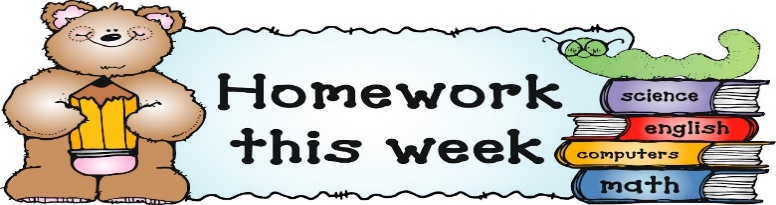 Senior InfantsDear Parents, please find below some work for children to do over the next 2 weeks. Please encourage the children to do this, however please only do the pages specified below.ReadingGlobby Helps Out pg. 12-20 ( 1 page a day_Tricky Words- 3 new in envelope. Revise all other words. Pg. 46 and 47 of Small Yellow Phonics BookJolly Phonics wordbook page 17 and 18- sound out and read the words Phonics and HandwritingJust Phonics Big Book pg. 54-59Just Phonics Small Book  pg. 14 and 15Handwriting pg. 35-40Handwriting Small Book pg 17 and 18. Tricky Word Writing Booklet finish page 4 and 5.MathsBig Maths pg. 78-84Small Book pg. 24-26SESESmall World pg. 18, 19, 22, ,36 and 37.ReligionGrow in Love pg. 32-35Grow in Love St. Patrick pg. 58 and 59